ПОСТАНОВЛЕНИЕ                                                                   JÖП                                         от “  16   ”    февраля     2015г.  №     3      _                                                                 с.ОртолыкО перенумерации адресаземельного участкас кадастровым номером04:10:03 04 01:21 и внесенийв адресный реестр        В соответствии с Земельным кодексом РФ № 136-ФЗ от 25.10.2001г. Градостроительным кодексом РФ №190 от 25.12.2004г. и Приказом Минэкономразвития Российской Федерации от 24.11.2008 г. № 412 сельская администрация Ортолыкского сельского поселения Кош-Агачского района Республики Алтай: ПОСТАНОВЛЯЕТ: Перенумеровать адрес земельного участка с кадастровым номером 04:10:030401:21 в Республике Алтай, Кош-Агачском районе, село Ортолык, улице Jаан-Терек,  дом 12 квартира 2 на следующий адрес: Республика Алтай, Кош-Агачский район, село Ортолык, улица Дьян-Терек,  дом 12 квартира 2.Поручить ведущему специалисту внести соответствующие изменения в адресный реестр МО «Ортолыкское сельское поселение».Контроль за  исполнением данного постановления возложить на ведущего специалиста сельской администрации.Глава сельской администрацииОртолыкского сельского поселения                                            А.К.Яданов РЕСПУБЛИКА АЛТАЙМУНИЦИПАЛЬНОЕ ОБРАЗОВАНИЕКОШ-АГАЧСКИЙ РАЙОНОРТОЛЫКСКАЯ СЕЛЬСКАЯАДМИНИСТРАЦИЯ649770, с.Ортолык ул. Чуйская, 1тел. 28-3-32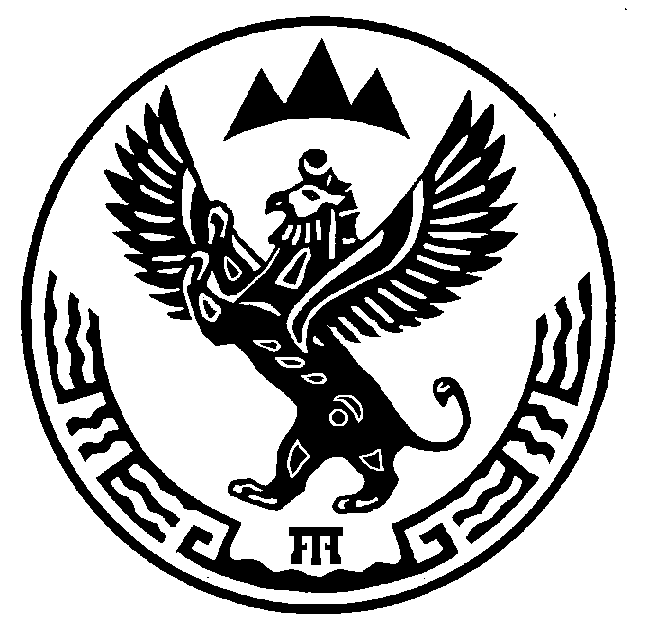 АЛТАЙ РЕСПУБЛИКАМУНИЦИПАЛ ТÖЗÖЛМÖКОШ-АГАШ  АЙМАКОРТОЛЫК JУРТ JЕЕЗЕЗИНИНАДМИНИСТРАЦИЯЗЫ649770, Ортолык j.  Чуйская ороом, 1тел. 28-3-32